Памятная дата России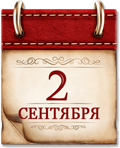 
2 сентября 1945 года под актом о капитуляции Японии поставили свои подписи представители Советского Союза, США, Китая, Великобритании, Франции и других союзных государств. Этот день ознаменовал собой окончание Второй мировой войны.
  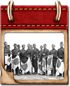 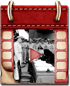 День воинской славы России
8 сентября 1812 года русская армия под командованием Кутузова выстояла в генеральном сражении с французской армией при селе Бородино. «Недаром помнит вся Россия про день Бородина»: участь «Великой армии» Наполеона после этого сражения была предрешена.
  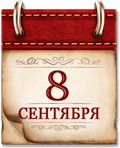 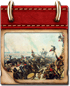 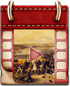 День воинской славы России
11 сентября 1790 года русская эскадра под командованием Федора Ушакова одержала победу над турецкой у мыса Тендра. Потери турок составили 2000 человек, уцелевшие после разгрома турецкие корабли ушли из северной части Черного моря. У нас погиб 21 человек.
  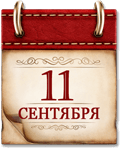 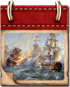 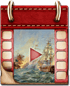 День воинской славы России
21 сентября 1380 года в Куликовской битве русские полки Дмитрия Донского разгромили ордынское войско. После победы на Куликовом поле, на которую Донского благословил Сергий Радонежский, Русь обрела независимость и единство.
  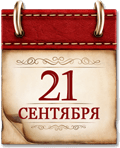 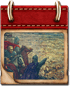 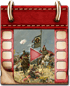 Памятная дата военной истории России
24 сентября 1799 года войска под командованием Александра Васильевича Суворова совершили героический переход через перевал Сен-Готард в Швейцарии. Переход Суворова через Альпы стал беспрецедентным в истории.
  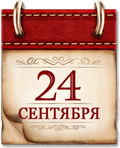 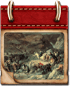 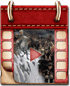 Памятная дата военной истории России
26 сентября 1914 года русские армии под командованием генерала Николая Иванова разгромили австро-венгерские войска в Галицийской битве. После разгрома в самом начале Первой мировой войны на собственной территории Австро-Венгрия уже не предпринимала самостоятельных масштабных наступательных действий.
  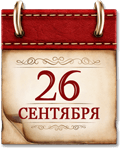 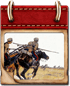 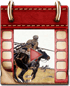 